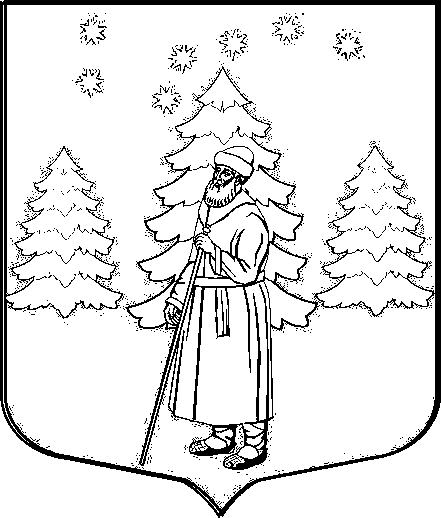 СОВЕТ ДЕПУТАТОВМУНИЦИПАЛЬНОГО ОБРАЗОВАНИЯ«СУСАНИНСКОЕ  СЕЛЬСКОЕ ПОСЕЛЕНИЕ»ГАТЧИНСКОГО МУНИЦИПАЛЬНОГО РАЙОНАЛЕНИНГРАДСКОЙ ОБЛАСТИР Е Ш Е Н И Е15 июня  .                                                                        №  176«Об установлении  размера платы за содержание жилого помещениядля населения, проживающего на территории Сусанинского сельского поселения, арендаторов и собственников нежилых помещений в многоквартирных домах с 01 июля 2017 года»	В соответствии с п.3 ст. 156, п.4 ст. 158, п.4 ст.154 Жилищного кодекса Российской Федерации, ст. 14 Федерального закона от 6 октября . №131-ФЗ «Об общих принципах организации местного самоуправления в РФ», ч.9,ч.10 ст.12 Федерального закона от 29.06.2015 №176-ФЗ « О внесении изменений в Жилищный кодекс РФ и отдельные законодательные акты Российской Федерации», постановлениями Правительства Российской Федерации от 03.04.2013 года №290 «О минимальном перечне услуг и работ, необходимых для обеспечения надлежащего содержания общего имущества в многоквартирном доме и порядке их оказания и выполнения», от 15.05.2014 г. №416 «О порядке осуществления деятельности по управлению многоквартирными домами» ,  учитывая рост  инфляции цен на топливно-энергетические ресурсы и  руководствуясь Уставом  МО  «Сусанинское  сельское  поселение»Совет депутатов МО «Сусанинское  сельское  поселение»РЕШИЛ:1.      Установить и ввести в действие с 1  июля  2017 года:1.1. Размер  платы на услуги по содержанию жилых помещений   многоквартирного дома для  нанимателей жилых помещений по договорам социального найма, договорам найма жилых помещений муниципального жилищного фонда, арендаторов  нежилых  помещений  и  для  собственников  помещений, которые  не  приняли  решение  об  установлении  размера  платы  на  их  общем  собрании, согласно  приложению №1.1.2. Определить, что размер платы за содержание жилого помещения, установленный в п.1.1. настоящего решения, уменьшается на сумму 2 рубля 86 копеек со дня заключения договора с региональным оператором на оказание услуг по обращению с твердыми коммунальными отходами (ТКО).1.3. Цены на услуги по вывозу жидких бытовых отходов  для  собственников  приватизированных  квартир  и  нанимателей  жилых  помещений  по  договорам  социального  найма,  договорам  найма  жилых  помещений  муниципального  жилищного  фонда, согласно приложению № 2. 2. Ответственность за исполнение настоящего решения возложить на заместителя главы администрации   Сусанинского  сельского  поселения. 3. Контроль за исполнением настоящего решения возложить на постоянную комиссию по вопросам жилищно-коммунального хозяйства и благоустройства  Совета депутатов МО  «Сусанинское  сельское  поселение».4. Настоящее решение вступает в силу с момента опубликования, но не ранее 01.07.2017 года.5. Решение опубликовать  в сетевом издании «Гатчинская правда. ру»  не позднее 30 июня 2017 года.Глава  МО «Сусанинское  сельское  поселение»                     Е.Ю. ВахринаПриложение №2К решению Совета депутатовСусанинского сельского поселенияОт 15 июня 2017 года № 176Примечание:Нормы накопления жидких бытовых отходов - при пользованииуличными водоразборнымиколонками                                                             0,25 м3/чел.  - при наличии водопроводноговвода                                                                      3,0 м3/чел. в мес. - при наличии водопроводноговвода ( с ванными)                                                5,5 м3/чел. в мес.Приложение №1к решению Совета депутатовМО «Сусанинское сельское поселение»от "15" июня  2017года № 176РАЗМЕР  ПЛАТЫ ЗА СОДЕРЖАНИЕ ЖИЛЫХ ПОМЕЩЕНИЙ МНОГОКВАРТИРНЫХ  ДОМОВ                                                                                                                                                                                                                         для  нанимателей жилых помещений  по договорам социального найма и договорам найма жилых помещений  муниципального жилищного фонда, арендаторов  нежилых помещений и для собственников жилых помещений, которые не приняли решения об установлении размера платы на их общем собрании   с  01 июля 2017 годаРАЗМЕР  ПЛАТЫ ЗА СОДЕРЖАНИЕ ЖИЛЫХ ПОМЕЩЕНИЙ МНОГОКВАРТИРНЫХ  ДОМОВ                                                                                                                                                                                                                         для  нанимателей жилых помещений  по договорам социального найма и договорам найма жилых помещений  муниципального жилищного фонда, арендаторов  нежилых помещений и для собственников жилых помещений, которые не приняли решения об установлении размера платы на их общем собрании   с  01 июля 2017 годаРАЗМЕР  ПЛАТЫ ЗА СОДЕРЖАНИЕ ЖИЛЫХ ПОМЕЩЕНИЙ МНОГОКВАРТИРНЫХ  ДОМОВ                                                                                                                                                                                                                         для  нанимателей жилых помещений  по договорам социального найма и договорам найма жилых помещений  муниципального жилищного фонда, арендаторов  нежилых помещений и для собственников жилых помещений, которые не приняли решения об установлении размера платы на их общем собрании   с  01 июля 2017 годаРАЗМЕР  ПЛАТЫ ЗА СОДЕРЖАНИЕ ЖИЛЫХ ПОМЕЩЕНИЙ МНОГОКВАРТИРНЫХ  ДОМОВ                                                                                                                                                                                                                         для  нанимателей жилых помещений  по договорам социального найма и договорам найма жилых помещений  муниципального жилищного фонда, арендаторов  нежилых помещений и для собственников жилых помещений, которые не приняли решения об установлении размера платы на их общем собрании   с  01 июля 2017 годаРАЗМЕР  ПЛАТЫ ЗА СОДЕРЖАНИЕ ЖИЛЫХ ПОМЕЩЕНИЙ МНОГОКВАРТИРНЫХ  ДОМОВ                                                                                                                                                                                                                         для  нанимателей жилых помещений  по договорам социального найма и договорам найма жилых помещений  муниципального жилищного фонда, арендаторов  нежилых помещений и для собственников жилых помещений, которые не приняли решения об установлении размера платы на их общем собрании   с  01 июля 2017 года№Населённый пункт,                             улицаНаселённый пункт,                             улицаДомРазмер платы за содержание жилых помещений многоквартирного дома, руб./кв.м. в месяц на общую площадь, с НДС№Населённый пункт,                             улицаНаселённый пункт,                             улицаДомРазмер платы за содержание жилых помещений многоквартирного дома, руб./кв.м. в месяц на общую площадь, с НДС12235Благоустроенный фондБлагоустроенный фондБлагоустроенный фондБлагоустроенный фондБлагоустроенный фондп.Кобраловоп.Кобраловоп.Кобралово1ЛеснаяЛесная227,102ЛеснаяЛесная2а27,123ЛеснаяЛесная2б27,114ЛеснаяЛесная 3/127,095ЛеснаяЛесная 4/127,106ЦентральнаяЦентральная225,907ЦентральнаяЦентральная425,878ЦентральнаяЦентральная625,879ЦентральнаяЦентральная1425,1910ЦентральнаяЦентральная1625,2011ЦентральнаяЦентральная1825,3712ЦентральнаяЦентральная2025,41п. Семриноп. Семриноп. Семрино11 линия1 линия226,9821 линия1 линия1127,4231 линия1 линия1227,324Большой пр.Большой пр.126,985Большой пр.Большой пр.227,626Большой пр.Большой пр.427,247Большой пр.Большой пр.626,988Большой пр.Большой пр.727,269Большой пр.Большой пр.827,1110ХвойнаяХвойная2927,28Частично-благоустроенный фондЧастично-благоустроенный фондЧастично-благоустроенный фондЧастично-благоустроенный фондЧастично-благоустроенный фондп. Семриноп. Семриноп. Семрино1ХвойнаяХвойная114,482ХвойнаяХвойная214,483ХвойнаяХвойная314,484ХвойнаяХвойная414,485ХвойнаяХвойная614,486ХвойнаяХвойная714,487ХвойнаяХвойная86,788ХвойнаяХвойная914,489ХвойнаяХвойная1314,4810ХвойнаяХвойная1614,4811ХвойнаяХвойная1814,4812ХвойнаяХвойная1914,4813ХвойнаяХвойная2014,4814ХвойнаяХвойная2218,9915ХвойнаяХвойная2318,9916ХвойнаяХвойная2518,9917ХвойнаяХвойная2612,5118ХвойнаяХвойная2718,9919ХвойнаяХвойная2818,99п. Сусаниноп. Сусаниноп. Сусанино16 линия6 линия10022,34Неблагоустроенный фондНеблагоустроенный фондНеблагоустроенный фондНеблагоустроенный фондНеблагоустроенный фондст.Владимирскаяст.Владимирскаяст.Владимирская19-я Линия9-я Линия112,0729-я Линия9-я Линия212,073ЖелезнодорожнаяЖелезнодорожная412,164..110,775110,776ДомДом213,04ст.Кобраловост.Кобраловост.Кобралово1ЖелезнодорожнаяЖелезнодорожная114,74 - сгорел2ЖелезнодорожнаяЖелезнодорожная414,743ЖелезнодорожнаяЖелезнодорожная514,744 Казарма  Казарма 1сгорелп. Семриноп. Семриноп. Семрино1ЖелезнодорожнаяЖелезнодорожная115,312ЖелезнодорожнаяЖелезнодорожная215,313ЖелезнодорожнаяЖелезнодорожная315,314ЖелезнодорожнаяЖелезнодорожная412,945ЖелезнодорожнаяЖелезнодорожная5а14,746ЖелезнодорожнаяЖелезнодорожная5б14,747Казарма 44кмКазарма 44км114,748Казарма Казарма 614,74п. Сусаниноп. Сусаниноп. Сусанино14 линия4 линия5315,312Казарма 51кмКазарма 51км114,743Казарма 51кмКазарма 51км214,744Казарма 51кмКазарма 51км314,745Казарма 51кмКазарма 51км414,746Казарма 49кмКазарма 49км110,777Казарма 49кмКазарма 49км210,77Непосредственное  управленияНепосредственное  управленияНепосредственное  управленияНепосредственное  управленияп.Семриноп.Семрино1ХвойнаяХвойная214,114ХвойнаяХвойная103,415ХвойнаяХвойная118,75Примечание:Размер платы за содержание и ремонт общего имущества многоквартирного дома для граждан, проживающих в комнате коммунальной квартиры или общежитии квартирного типа, определяется пропорционально фактически занимаемой жилой площади в соответствии с регистрационными документами по формуле:Размер платы за содержание и ремонт общего имущества многоквартирного дома для граждан, проживающих в комнате коммунальной квартиры или общежитии квартирного типа, определяется пропорционально фактически занимаемой жилой площади в соответствии с регистрационными документами по формуле:Размер платы за содержание и ремонт общего имущества многоквартирного дома для граждан, проживающих в комнате коммунальной квартиры или общежитии квартирного типа, определяется пропорционально фактически занимаемой жилой площади в соответствии с регистрационными документами по формуле:Размер платы за содержание и ремонт общего имущества многоквартирного дома для граждан, проживающих в комнате коммунальной квартиры или общежитии квартирного типа, определяется пропорционально фактически занимаемой жилой площади в соответствии с регистрационными документами по формуле:Размер платы за содержание и ремонт общего имущества многоквартирного дома для граждан, проживающих в комнате коммунальной квартиры или общежитии квартирного типа, определяется пропорционально фактически занимаемой жилой площади в соответствии с регистрационными документами по формуле:П = Sобщ.х Ц х Sжил./ S общ.жил., где П = Sобщ.х Ц х Sжил./ S общ.жил., где П = Sобщ.х Ц х Sжил./ S общ.жил., где П = Sобщ.х Ц х Sжил./ S общ.жил., где П - размер платыП - размер платыП - размер платыS общ. - общая площадь квартирыS общ. - общая площадь квартирыS общ. - общая площадь квартирыS общ. - общая площадь квартирыЦ - цена на услугу по содержанию и ремонту общего имущества многоквартирного домаЦ - цена на услугу по содержанию и ремонту общего имущества многоквартирного домаЦ - цена на услугу по содержанию и ремонту общего имущества многоквартирного домаЦ - цена на услугу по содержанию и ремонту общего имущества многоквартирного домаЦ - цена на услугу по содержанию и ремонту общего имущества многоквартирного домаS жил - жилая площадь комнаты, занимаемой в соответствии с регистрационными документамиS жил - жилая площадь комнаты, занимаемой в соответствии с регистрационными документамиS жил - жилая площадь комнаты, занимаемой в соответствии с регистрационными документамиS жил - жилая площадь комнаты, занимаемой в соответствии с регистрационными документамиS жил - жилая площадь комнаты, занимаемой в соответствии с регистрационными документамиS общ.жил. - общая жилая площадь квартирыS общ.жил. - общая жилая площадь квартирыS общ.жил. - общая жилая площадь квартирыS общ.жил. - общая жилая площадь квартирыS общ.жил. - общая жилая площадь квартиры№ п/пНаселенный пункт, улицаДом Дом Размер платы за содержание жилого помещения многоквартирного дома, руб./кв.м. в месяц на общую площадь, с НДСРазмер платы за содержание жилого помещения многоквартирного дома, руб./кв.м. в месяц на общую площадь, с НДСРазмер платы за содержание жилого помещения многоквартирного дома, руб./кв.м. в месяц на общую площадь, с НДСРазмер платы за содержание жилого помещения многоквартирного дома, руб./кв.м. в месяц на общую площадь, с НДСРазмер платы за содержание жилого помещения многоквартирного дома, руб./кв.м. в месяц на общую площадь, с НДСРазмер платы за содержание жилого помещения многоквартирного дома, руб./кв.м. в месяц на общую площадь, с НДСРазмер платы за содержание жилого помещения многоквартирного дома, руб./кв.м. в месяц на общую площадь, с НДСЭкономически обоснованный с вывозом ЖБО при наличии водопроводного вводаЭкономически обоснованный с вывозом ЖБО при наличии водопроводного вводаУтвержденный для населения с вывозом ЖБО при наличии водопроводного вводаУтвержденный для населения с вывозом ЖБО при наличии водопроводного вводаУтвержденный для населения с вывозом ЖБО при отсутствии водопроводного вводаУтвержденный для населения с вывозом ЖБО при отсутствии водопроводного вводаУтвержденный для населения с вывозом ЖБО при отсутствии водопроводного вводаВсего В том числе ЖБОВсего В том числе ЖБОвсегоВ том числе ЖБО В том числе ЖБО п.Сусаниноп.Сусаниноп.Сусаниноп.Сусаниноп.Сусаниноп.Сусаниноп.Сусаниноп.Сусаниноп.Сусаниноп.Сусаниноп.Сусанино15-я линия5-я линия1/6022,2922,295,0726-я линия6-я линия6921,6621,665,0736-я линия6-я линия7121,6621,665,0747-я линия7-я линия111а21,6621,665,0759-я линия9-я линия10519,8119,815,076Павловский пр.Павловский пр.6021,6621,665,077Павловский пр.Павловский пр.60а21,6621,665,07